Saint Victoria Catholic Church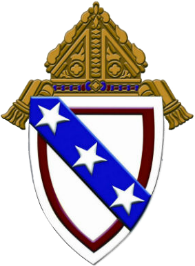 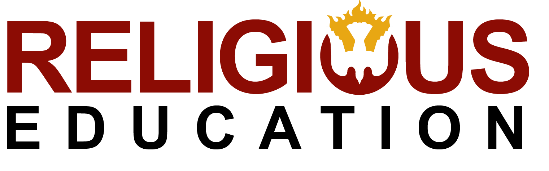 2019-2020 YearParent’s Name   ________________________________________________Child’s Name	 ________________________________________________Address	 	Home Number   	Cell Number	 	Email   	Date of Birth	 	Age	 	School Grade	 	School Name	 	As a parent of a child in our Religious Education program, I am willing to help as a;Teacher	[ ]		Substitute Teacher	[ ]	Teen / Youth Group	[ ] Bulletin Board Artist	[ ]An activity I would be interested in assisting with is	 	Parent’s Signature:	 _____________________________________________Date:Sacraments Received;BaptismYes [ ]   No [ ]   First ReconciliationYes [ ]No [ ]First CommunionYes [ ]   No [ ]   ConfirmationYes [ ]No [ ]